附件1放弃面试资格声明陕西出入境检验检疫局：本人         ，身份证号：                       ，报考××职位（职位代码××），已进入该职位面试名单。现因个人原因，自愿放弃参加面试，特此声明。    由此产生的一切后果由我本人承担。联系电话（手机）：              签名（考生本人手写）：              日期（考生本人手写）：2016年  月  日身份证复印件粘贴处    请本人签字后与2月16日前传真至029—85407197或发送扫描件至rensc@snciq.gov.cn。附件2同意报考证明×××同志，性别×，民族××，政治面貌××，身份证号码为：××××，现为××××（填写单位详细名称及职务）。我单位同意×××同志报考陕西出入境检验检疫局××职位，如果该同志被贵单位录用，我们将配合办理其工作调动手续。人事部门负责人（签字）：办公电话：办公地址：                            盖章（人事部门公章）                              2016年   月   日附件3待业证明陕西出入境检验检疫局：×××同志，性别×，身份证号码为：×××，其户籍在×××，现系待业人员。特此证明。                                盖章                             2016年   月   日出具证明单位：联系人：办公电话：注：该证明由户籍所在地居委会、社区、街道、乡镇或相关劳动保障机构开具。附件4报到、面试地点位置示意图和乘车方式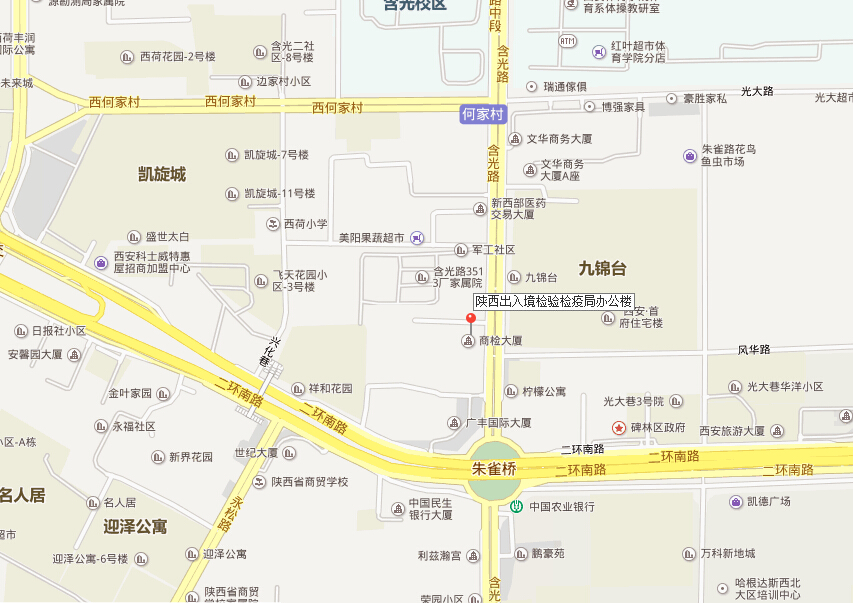 陕西出入境检验检疫局：西安市含光北路10号（南二环与含光路转盘北80米路西）。参考路线：可乘公交32路、46路、24路、608路、509路、504路公交车在何家村站下车。